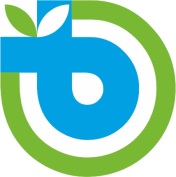 T.C.TEKİRDAĞ BÜYÜKŞEHİR BELEDİYE BAŞKANLIĞIİLANTekirdağ Büyükşehir Belediyesi Kasım 2021 Dönemi 2. Birleşimi 26 Kasım 2021 Cuma günü saat 10:00’da Yahya Kemal Beyatlı Kültür Merkezi (Gündoğdu Turgut Mahallesi Fatih Sultan Mehmet Bulvarı Avni Akyol Sokak No:5 Süleymanpaşa / Tekirdağ) adresinde yapılacaktır.İlan olunur.